Р  О  Д  Н  О  ЙХУТОРОК            № 1  от 31  января 2019 годаИНФОРМАЦИОННЫЙ ЛИСТ МАНОЙЛИНСКОГО СЕЛЬСКОГО ПОСЕЛЕНИЯИЗДАЕТСЯ С ЯНВАРЯ 2010 ГОДА. ВЫХОДИТ 1 РАЗ В МЕСЯЦ  (тираж 150 экземпляров)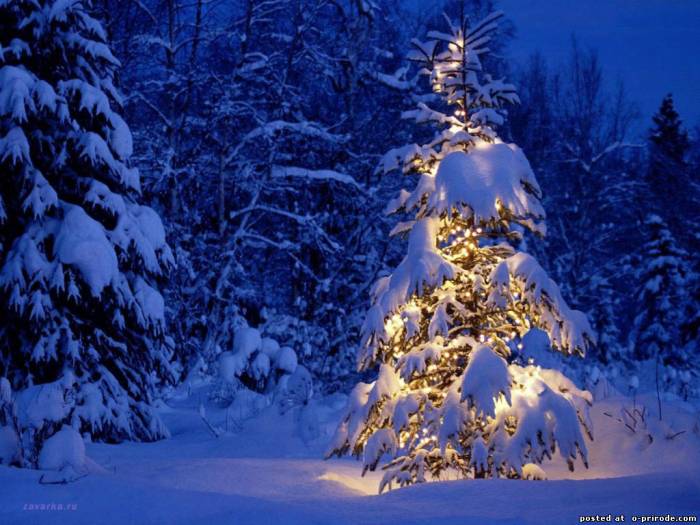 С Новым 2019 годом !      31 декабря в Манойлинском доме культуры состоялось Новогоднее представление с участием  Деда Мороза, Снегурочки и других сказочных героев. В 12-00 новогоднее представление завершилось салютом из 54 залпа. Мы от души поздравляем всех ребят и их родителей с этим волшебным праздником! Пусть в воздухе витает настоящая магия Нового года! Наслаждайтесь ею от души и дарите всем вокруг тепло своего сердца, и тогда самые заветные желания сбудутся, а праздничное настроение задержится на целый год!

Искренне поздравляем всех с Новым 2019 годом!                              Рождество Христово!!!Рождество Христово – самый светлый и прекрасный праздник в христианстве: он отмечается много веков, и во всех христианских странах давно сложились свои, особые традиции празднования. И у нас не обошлось без этого праздника.6 января 2019 года работники ДК  встречали детей на ёлке вместе с артистами приготовили сценку о «Рождественской ёлке» Дети водили хоровод, читали стихи, участвовали в конкурсах. За участие дети получили сладкие призы от Деда мороза.ПОЗДРАВЛЕНИЯ!!!Кнехт Данил Григорьевич!!!Администрация Манойлинского сельского поселения Поздравляет Вас с Юбилеем! Желаем счастья и добра, Чтоб жизнь, как день была светла,Чтоб только радость, без тревог,Переступала Ваш порог.Горлова Любовь Викторовна!!!Администрация Манойлинского сельского поселения Поздравляет Вас  с 55-летием!У Вас сегодня классный юбилей —
Достойная торжественная дата.
В 55 заслуг не перечесть,
И трудовой ваш путь открыт когда-то.

Мы поздравляем с этой датой от души.
Живите долго, счастливо, в достатке.
Любите молодость, семью, своих друзей,
Себя дарите жизни без остатка!

Сайтимова Батима Николаевна!!!Администрация Манойлинского сельского поселения Поздравляет Вас  с 55-летием!Прекрасный возраст, юбилей...	
Примите наши поздравления.
Пусть счастьем светятся глаза
В прекрасный праздник — день рождения!

Для женщин возраст как алмаз:
Сверкает, радует, играет.
И не печальтесь о годах —
Вас возраст только украшает!

Живите счастливо, без бед.
Любовь пусть песней окрыляет.
В прекрасный праздник, юбилей,
Мы от души Вас поздравляем!
Памятка «Экстремизм и терроризм»Экстремизм – социальное негативное явление, проявляющееся в совокупности общественно опасных уголовно наказуемых деяний, совершаемых в соответствии с определенной системой взглядов, воззрений, убеждений, возведенных в культ, с целью достижения определенного результата, предусмотренного этой системой взглядов, в какой-либо области общественных отношений, существующий порядок в которой отрицается экстремистами.К преступлениям экстремистской направленности следует отнести: а) публичные призывы к осуществлению экстремистской деятельности (ст. 280 УК); б) возбуждение ненависти либо вражды, а равно унижение человеческого достоинства (ст. 282 УК); в) организация экстремистского сообщества (ст. 282.1 УК); г) организация деятельности экстремистской организации (ст. 282.2 УК); д) насильственный захват или насильственное удержание власти (ст. 278 УК) и др.В январе-декабре 2009 года зарегистрировано 548 преступлений экстремистской направленности (+19,1%).Терроризм – это совершение взрыва, поджога или иных действий, создающих опасность гибели людей, причинения значительного имущественного ущерба либо наступления иных общественно опасных последствий, если эти действия совершены в целях нарушения общественной безопасности, устрашения населения либо оказания воздействия на принятие решений органами власти, а также угроза совершения указанных действий в тех же целях.Терроризм включает в себя совокупность содержащихся в ряде статей УК РФ конкретных составов преступлений, объединенных общим понятием «преступления террористического характера»: ст. 205 УК – терроризм; ст. 205.1 – вовлечение в совершение преступлений террористического характера или иное содействие их совершению; ст. 206 – захват заложника; ст. 207 – заведомо ложное сообщение об акте терроризма; ст. 277 – покушение на жизнь государственного или общественного деятеля (террористический акт), ст. 360 – нападение на лиц или учреждения, которые пользуются международной защитой.                                  Понятие коррупции.На сегодняшний день существует четкое определение понятия «коррупция», установленное законом. Определение понятия «коррупция» приведено в Федеральном законе от 25.12.2008 № 273-ФЗ «О противодействии коррупции».Коррупцией считается - злоупотребление служебным положением, дача взятки, получение взятки, злоупотребление полномочиями, коммерческий подкуп либо иное незаконное использование физическим лицом своего должностного положения вопреки законным интересам общества и государства в целях получения выгоды в виде денег, ценностей, иного имущества или услуг имущественного характера, иных имущественных прав для себя или для третьих лиц либо незаконное предоставление такой выгоды указанному лицу другими физическими лицами, а также совершение указанных деяний от имени или в интересах юридического лица.                                        Формы  коррупции.Как социальное явление коррупция достаточно многолика и многогранна. Коррупция проявляется в совершении:-преступлений коррупционной направленности (хищение материальных и денежных средств с использованием служебного положения, дача взятки, получение взятки, коммерческий подкуп и т.д.);-административных правонарушений (мелкое хищение материальных и денежных средств с использованием служебного положения, нецелевое использование бюджетных средств и средств внебюджетных фондов и другие составы, подпадающие под составы Кодекса Российской Федерации об административных правонарушениях);-дисциплинарных правонарушений, т.е. использовании своего статуса для получения некоторых преимуществ, за которое предусмотрено дисциплинарное взыскание;-запрещенных гражданско-правовых сделок (например, принятие в дар или дарение подарков, оказание услуг госслужащему третьими лицами).Более подробно рассмотрим уголовно-наказуемые коррупционные деяния.К коррупционным деяниям относятся следующие преступления: -злоупотребление должностными полномочиями (статья 285 Уголовного кодекса Российской Федерации[1]),-превышение должностных полномочий (статья 286 УК РФ);-получение взятки (статья 290 УК РФ)-дача взятки (статья 291 УК РФ);-злоупотребление полномочиями (статья 201 УК РФ);-коммерческий подкуп (статья 204 УК РФ), а также иные деяния, попадающие под понятие "коррупция", указанное выше.Основным коррупционным деянием является взятка. Взятка - это не только деньги, но и другие материальные и нематериальные ценности. Услуги, льготы, социальные выгоды - так называемый "блат", - полученные за осуществление или неосуществление должностным лицом своих полномочий, также относятся к взяткам.Взяткой признается передача и получение материальных ценностей как за общее покровительство, так и за попустительство по службе. К общему покровительству по службе могут быть отнесены, в частности, действия, связанные с незаслуженным поощрением, внеочередным необоснованным повышением в должности, совершением других действий, не вызываемых необходимостью. К попустительству по службе следует относить, например, непринятие должностным лицом мер за упущения или нарушения в служебной деятельности взяткодателя или представляемых им лиц, недобросовестное реагирование на его неправомерные действия.АДМИНИСТРАЦИЯ  МАНОЙЛИНСКОГОСЕЛЬСКОГО ПОСЕЛЕНИЯ КЛЕТСКОГО МУНИЦИПАЛЬНОГО РАЙОНА  ВОЛГОГРАДСКОЙ  ОБЛАСТИ403583,  х.Манойлин, ул.Школьная, д. 9. тел/факс 8-84466 4-56-46 ОКПО 4126637р/счет 40204810800000000339 в Отделение Волгоград ИНН/ КПП 3412301348/341201001_________________________________________________________________________П О С Т А Н О В Л Е Н И Е    От  09 января 2019 года      №  4Об утверждении плана противодействия коррупции в Манойлинском сельском поселении Клетского муниципального района Волгоградской области на 2019 – 2020 годыВ целях реализации Федерального закона от 25 декабря 2008 г. № 273-ФЗ «О противодействии коррупции», администрация Манойлинского сельского поселения Клетского муниципального района Волгоградской областиПОСТАНОВЛЯЕТ:1. Утвердить план противодействия коррупции в Манойлинском сельском поселении на 2019 - 2020 годы согласно приложению.2. Настоящее постановление вступает в силу с момента подписания и подлежит опубликованию в информационном листе Манойлинского сельского поселения «Родной хуторок» и размещению на официальном сайте Манойлинского сельского поселения в сети Интернет.3. Контроль за выполнением настоящего постановления оставляю за собой.Глава Манойлинского                                                              С.В. Литвиненко сельского поселенияПриложениек постановлению администрацииМанойлинского сельского поселенияот 09.01.2019г № 4ПЛАНПО ПРОТИВОДЕЙСТВИЮ КОРРУПЦИИ В МАНОЙЛИНСКОМ СЕЛЬСКОМ ПОСЕЛЕНИИ КЛЕТСКОГО МУНИЦИПАЛЬНОГО РАЙОНА ВОЛГОГРАДСКОЙ ОБЛАСТИ НА 2019 - 2020 ГОДЫГлава Манойлинского сельского поселения                                                            С.В. ЛитвиненкоАДМИНИСТРАЦИЯ  МАНОЙЛИНСКОГОСЕЛЬСКОГО ПОСЕЛЕНИЯ КЛЕТСКОГО МУНИЦИПАЛЬНОГО РАЙОНА  ВОЛГОГРАДСКОЙ  ОБЛАСТИ403583,  х.Манойлин, ул.Школьная, д. 9. тел/факс 8-84466 4-56-46 ОКПО 4126637р/счет 40204810800000000339 в Отделение Волгоград ИНН/ КПП 3412301348/341201001_________________________________________________________________________П О С Т А Н О В Л Е Н И Е    От  ______ 2019 года      №  ___Об утверждении плана противодействия коррупции в Манойлинском сельском поселении Клетского муниципального района Волгоградской области на 2019 – 2020 годыВ целях реализации Федерального закона от 25 декабря 2008 г. № 273-ФЗ «О противодействии коррупции», администрация Манойлинского сельского поселения Клетского муниципального района Волгоградской областиПОСТАНОВЛЯЕТ:1. Утвердить план противодействия коррупции в Манойлинском сельском поселении на 2019 - 2020 годы согласно приложению.2. Настоящее постановление вступает в силу с момента подписания и подлежит опубликованию в информационном листе Манойлинского сельского поселения «Родной хуторок» и размещению на официальном сайте Манойлинского сельского поселения в сети Интернет.3. Контроль за выполнением настоящего постановления оставляю за собой.Глава Манойлинского                                                                         С.В. Литвиненко сельского поселенияПриложениек постановлению администрацииМанойлинского сельского поселенияот _____2019г № __ПЛАНПО ПРОТИВОДЕЙСТВИЮ КОРРУПЦИИ В МАНОЙЛИНСКОМ СЕЛЬСКОМ ПОСЕЛЕНИИ КЛЕТСКОГО МУНИЦИПАЛЬНОГО РАЙОНА ВОЛГОГРАДСКОЙ ОБЛАСТИ НА 2019 - 2020 ГОДЫГлава Манойлинского сельского поселения                                                         С.В. ЛитвиненкоАДМИНИСТРАЦИЯ  МАНОЙЛИНСКОГОСЕЛЬСКОГО ПОСЕЛЕНИЯ КЛЕТСКОГО МУНИЦИПАЛЬНОГО РАЙОНА  ВОЛГОГРАДСКОЙ  ОБЛАСТИ403583,  х.Манойлин, ул.Школьная, д. 9. тел/факс 8-84466 4-56-46 ОКПО 4126637р/счет 40204810800000000339 в Отделение Волгоград ИНН/ КПП 3412301348/341201001	                       ПОСТАНОВЛЕНИЕ	от 18  января 2019 года         № 9         В соответствии с пунктом 7 статьи 12.1 Федерального закона от 24.07.2002 № 101-ФЗ «Об обороте земель сельскохозяйственного назначения», списка невостребованных земельных долей, опубликованном в областной общественно-политической газете «Волгоградская правда» № 106 (28333) от 14.09.2018г., размещенной информацией на официальном сайте администрации Манойлинского сельского поселения в сети «Интернет» и на информационных щитах, расположенных на территории Манойлинского сельского поселения о проведении общего собрания собственников земельных долей полученных при приватизации сельскохозяйственных угодий АОЗТ «Первое мая» Клетского района Волгоградской области, назначенного на 20 декабря 2018 года в 9 часов 00 минут, а также в связи с непринятием общим собранием собственников земельных долей решения по вопросу утверждения невостребованных земельных долей в связи с его неправомочностью из-за отсутствия необходимого количества (кворума) участников долевой собственности, администрация Манойлинского сельского поселения Клетского муниципального района Волгоградской областиП О С Т А Н О В Л Я Е Т:1. Утвердить прилагаемый список невостребованных земельных долей и земельных долей, находящихся в праве долевой собственности на земельный участок, приватизированный из земель сельскохозяйственных угодий АОЗТ «Первое мая» Клетского района Волгоградской области в количестве 12 (двенадцати) земельных долей, размером 1742 баллогектар каждая (Приложение № 1).2. Обнародовать настоящее постановление в установленном порядке и разместить  на официальном сайте Администрации Манойлинского сельского поселения http://adm-manoylin.ru/.3. Настоящее постановление вступает в силу со дня его официального обнародования.4. Контроль за выполнением постановления оставляю за собой.Глава Манойлинскогосельского поселения                                                                                  С.В. Литвиненко	Приложение № 1к постановлению администрацииМанойлинского сельского поселенияот 18.01.2019г. № 9Списокневостребованных земельных долей и земельных долей, находящихся в праве долевой собственности на земельный участок, приватизированный из земель сельскохозяйственных угодий АОЗТ «Первое мая» Клетского района Волгоградской области   ПРОЕКТАДМИНИСТРАЦИЯ  МАНОЙЛИНСКОГОСЕЛЬСКОГО ПОСЕЛЕНИЯ КЛЕТСКОГО МУНИЦИПАЛЬНОГО РАЙОНА  ВОЛГОГРАДСКОЙ  ОБЛАСТИ403583,  х.Манойлин, ул.Школьная, д. 9. тел/факс 8-84466 4-56-46 ОКПО 4126637р/счет 40204810800000000339 в Отделение Волгоград ИНН/ КПП 3412301348/341201001	                       ПОСТАНОВЛЕНИЕ	от _______ 2019 года      № __         В соответствии с пунктом 7 статьи 12.1 Федерального закона от 24.07.2002 № 101-ФЗ «Об обороте земель сельскохозяйственного назначения», списка невостребованных земельных долей, опубликованном в областной общественно-политической газете «Волгоградская правда» № 106 (28333) от 14.09.2018г., размещенной информацией на официальном сайте администрации Манойлинского сельского поселения в сети «Интернет» и на информационных щитах, расположенных на территории Манойлинского сельского поселения о проведении общего собрания собственников земельных долей полученных при приватизации сельскохозяйственных угодий АОЗТ «Первое мая» Клетского района Волгоградской области, назначенного на 20 декабря 2018 года в 9 часов 00 минут, а также в связи с непринятием общим собранием собственников земельных долей решения по вопросу утверждения невостребованных земельных долей в связи с его неправомочностью из-за отсутствия необходимого количества (кворума) участников долевой собственности, администрация Манойлинского сельского поселения Клетского муниципального района Волгоградской области              П О С Т А Н О В Л Я Е Т:1. Утвердить прилагаемый список невостребованных земельных долей и земельных долей, находящихся в праве долевой собственности на земельный участок, приватизированный из земель сельскохозяйственных угодий АОЗТ «Первое мая» Клетского района Волгоградской области в количестве 12 (двенадцати) земельных долей, размером 1742 баллогектар каждая (Приложение № 1).2. Обнародовать настоящее постановление в установленном порядке и разместить  на официальном сайте Администрации Манойлинского сельского поселения http://adm-manoylin.ru/.3. Настоящее постановление вступает в силу со дня его официального обнародования.4. Контроль за выполнением постановления оставляю за собой.Глава Манойлинскогосельского поселения                                                                                  С.В. Литвиненко		Приложение № 1к постановлению администрацииМанойлинского сельского поселенияот _______2019г. № ___Списокневостребованных земельных долей и земельных долей, находящихся в праве долевой собственности на земельный участок, приватизированный из земель сельскохозяйственных угодий АОЗТ «Первое мая» Клетского района Волгоградской области   № п.п. Мероприятия           Срок     
исполнения  Исполнители     Контроль за исполнением1.Подготовка ежегодного доклада главы сельского поселения о противодействии коррупции в сельском поселении, разработанного на основании обобщения следственно-судебной практики по правонарушениям коррупционной направленности и надзорной деятельности, информации, получаемой по согласованию из правоохранительных органов и органов прокуратуры, и другой информации, подготовленной в соответствии с порядком проведения антикоррупционного мониторингаежегодно февраль - мартГлава Манойлинского сельского поселения С.В. ЛитвиненкоГлава Манойлинского сельского поселения С.В. Литвиненко2Законодательное (правовое) обеспечение противодействия коррупцииЗаконодательное (правовое) обеспечение противодействия коррупцииЗаконодательное (правовое) обеспечение противодействия коррупцииЗаконодательное (правовое) обеспечение противодействия коррупции2.1Изучение практики применения федерального законодательства и законодательства Волгоградской области в сфере противодействия коррупции, подготовка предложений по совершенствованию муниципального  законодательства по противодействию коррупциимартЗаместитель главы администрации  сельского поселения Глава Манойлинского сельского поселения С.В. Литвиненко3.Меры по формированию отрицательного отношения к коррупции, воспитанию уважительного отношения к закону, правовому просвещению государственных гражданских и муниципальных служащихМеры по формированию отрицательного отношения к коррупции, воспитанию уважительного отношения к закону, правовому просвещению государственных гражданских и муниципальных служащихМеры по формированию отрицательного отношения к коррупции, воспитанию уважительного отношения к закону, правовому просвещению государственных гражданских и муниципальных служащихМеры по формированию отрицательного отношения к коррупции, воспитанию уважительного отношения к закону, правовому просвещению государственных гражданских и муниципальных служащих3.1.Организация проведения занятий с муниципальными служащими по вопросам, касающимся профилактики коррупционных и иных правонарушений на муниципальной службе, в том числе в сфере управления муниципальными заказамиапрельГлава Манойлинского сельского поселения С.В. ЛитвиненкоГлава Манойлинского сельского поселения С.В. Литвиненко3.2.Организация проведения занятий с лицами, вновь назначенными на должности муниципальной службы, по вопросам соблюдения установленных законодательством в целях противодействия коррупции ограничений и запретов для муниципальных служащих, требований о предотвращении или урегулировании конфликта интересов, в том числе об установлении наказания за получение и дачу взятки, посредничество во взяточничестве в виде штрафов, кратных сумме взятки, об увольнении в связи с утратой доверияв течение месяца с момента назначения на муниципальную должностьГлава Манойлинского сельского поселения С.В. ЛитвиненкоГлава Манойлинского сельского поселения С.В. Литвиненко4Антикоррупционная экспертиза нормативных правовых актов и их проектовАнтикоррупционная экспертиза нормативных правовых актов и их проектовАнтикоррупционная экспертиза нормативных правовых актов и их проектовАнтикоррупционная экспертиза нормативных правовых актов и их проектов4.1Проведение антикоррупционной экспертизы проектов муниципальных нормативных правовых актов в соответствии с Федеральным законом от 17 июля 2009 г. N 172-ФЗ "Об антикоррупционной экспертизе нормативных правовых актов и проектов нормативных правовых актов"в течение 10 дней с момента разработки проекта НПА и принятия НПАЗаместитель главы администрации  сельского поселенияКнехт Е.С. Глава Манойлинского сельского поселения С.В. Литвиненко4.2.Размещение нормативных правовых актов и их проектов на  официальном сайте в информационно-телекоммуникационной сети Интернетв течение 10 дней с момента разработки проекта НПА и принятия НПАЗаместитель главы администрации  сельского поселения Кнехт Е.С.Глава Манойлинского сельского поселения С.В. Литвиненко5.Антикоррупционные механизмы в рамках реализации кадровой политикиАнтикоррупционные механизмы в рамках реализации кадровой политикиАнтикоррупционные механизмы в рамках реализации кадровой политикиАнтикоррупционные механизмы в рамках реализации кадровой политики5.1.Проведение проверок по поступившим уведомлениям о фактах обращения к муниципальным служащим в целях склонения их к совершению коррупционных правонарушений и направление материалов проверок в органы прокуратуры и иные федеральные государственные органыв течение 10 дней с момента поступления уведомления Глава Манойлинского сельского поселения С.В. ЛитвиненкоГлава Манойлинского сельского поселения С.В. Литвиненко5.2.Осуществление в установленном порядке проверок и применение соответствующих мер юридической ответственности по каждому выявленному случаю несоблюдения ограничений, запретов и неисполнения обязанностей, установленных в целях противодействия коррупции, нарушения ограничений, касающихся получения подарков и порядка сдачи подарка. Предание гласности каждого случая несоблюдения указанных требованийв течение 10 дней с момента выявленияГлава Манойлинского сельского поселения С.В. ЛитвиненкоГлава Манойлинского сельского поселения С.В. Литвиненко5.3.Проведение анализа обращений граждан и юридических лиц в целях выявления информации о фактах коррупции со стороны государственных гражданских и муниципальных служащих и ненадлежащем рассмотрении обращенийдекабрь    Заместитель главы администрации  сельского поселения Кнехт Е.С.Глава Манойлинского сельского поселения С.В. Литвиненко6.Меры по совершенствованию управления органами исполнительной власти Волгоградской области и органами местного самоуправления муниципальных образований Волгоградской области в целях предупреждения коррупцииМеры по совершенствованию управления органами исполнительной власти Волгоградской области и органами местного самоуправления муниципальных образований Волгоградской области в целях предупреждения коррупцииМеры по совершенствованию управления органами исполнительной власти Волгоградской области и органами местного самоуправления муниципальных образований Волгоградской области в целях предупреждения коррупцииМеры по совершенствованию управления органами исполнительной власти Волгоградской области и органами местного самоуправления муниципальных образований Волгоградской области в целях предупреждения коррупции6.1.Рассмотрение вопросов правоприменительной практики по результатам вступивших в законную силу решений судов, арбитражных судов о признании недействительными ненормативных правовых актов, незаконными решений и действий (бездействия) указанных органов и их должностных лиц в целях выработки и принятия мер по предупреждению и устранению причин выявленных нарушенийежеквартальноЗаместитель главы администрации  сельского поселенияКнехт Е.С.  Глава Манойлинского сельского поселения С.В. Литвиненко6.2.Осуществление внутриведомственного контроля за деятельностью сотрудников администрации сельского поселения  по предоставлению государственных и муниципальных услуг, целью которого является соблюдение установленных регламентов предоставления услугежеквартальноЗаместитель главы администрации  сельского поселенияКнехт Е.С.  Глава Манойлинского сельского поселения С.В. Литвиненко7.Обобщение и анализ информации о коррупционных правонарушенияхОбобщение и анализ информации о коррупционных правонарушенияхОбобщение и анализ информации о коррупционных правонарушенияхОбобщение и анализ информации о коррупционных правонарушениях7.1.Проведение анализа деятельности комиссий по соблюдению требований к служебному поведению муниципальных служащих, замещающих должности муниципальной службы в администрации сельского поселения, и урегулированию конфликта интересов и доведение результатов анализа до сведения соответствующих комиссийежегодно не позднее 20 января Заместитель главы администрации  сельского поселенияКнехт Е.С.   Глава Манойлинского сельского поселения С.В. Литвиненко7.2.Анализ результатов проведенных проверок достоверности и полноты сведений о доходах, об имуществе и обязательствах имущественного характера, представленных муниципальными служащимиежегодно до 15 декабря года, следующего за отчетнымЗаместитель главы администрации  сельского поселения Кнехт Е.С.   Глава Манойлинского сельского поселения С.В. Литвиненко8.Взаимодействие с правоохранительными органамиВзаимодействие с правоохранительными органамиВзаимодействие с правоохранительными органамиВзаимодействие с правоохранительными органами8.1.Осуществление взаимодействия с правоохранительными органами, органами прокуратуры, иными государственными органами и организациями при проведении проверок достоверности и полноты сведений, представленных лицами при назначении на муниципальную должность, поступлении на  муниципальную службу достоверности и полноты сведений о доходах, об имуществе и обязательствах имущественного характера, представленных лицами, замещающими указанные должности, а также при проведении проверок соблюдения ими ограничений и запретов, требований о предотвращении или урегулировании конфликта интересов, исполнения обязанностей, установленных Федеральным законом от 25 декабря 2008 г. N 273-ФЗ "О противодействии коррупции" и другими федеральными законамиПо мере необходимостиЗаместитель главы администрации  сельского поселенияКнехт Е.С.    Глава Манойлинского сельского поселения С.В. Литвиненко9.Проведение мероприятий по противодействию коррупции в основных коррупционно опасных сферахПроведение мероприятий по противодействию коррупции в основных коррупционно опасных сферахПроведение мероприятий по противодействию коррупции в основных коррупционно опасных сферахПроведение мероприятий по противодействию коррупции в основных коррупционно опасных сферах9.1.Обеспечение открытости, прозрачности в информационно-контрактной системе в сфере закупок, обеспечение конкуренции, профессионализма заказчиков, стимулирования инноваций, единства контрактной системы в сфере закупок, ответственности за результативность обеспечения муниципальных нужд, эффективности осуществления закупок 2019-2020гг.Главный экономист администрации Манойлинского сельского поселенияДжунскалиева Е.М.Глава Манойлинского сельского поселения С.В. Литвиненко9.2.Принятие мер по повышению эффективности использования общественных (публичных) слушаний, предусмотренных земельным и градостроительным законодательством Российской Федерации, при рассмотрении вопросов о предоставлении земельных участков, находящихся в муниципальной собственности2019-2020гг.Заместитель главы администрации  сельского поселенияКнехт Е.С.    Глава Манойлинского сельского поселения С.В. Литвиненко10.Противодействие коррупции при помощи средств массовой информации, формирование стойкого неприятия коррупции в обществеПротиводействие коррупции при помощи средств массовой информации, формирование стойкого неприятия коррупции в обществеПротиводействие коррупции при помощи средств массовой информации, формирование стойкого неприятия коррупции в обществеПротиводействие коррупции при помощи средств массовой информации, формирование стойкого неприятия коррупции в обществе10.1.Информирование населения об использовании средств местного бюджета (в том числе направленных на реализацию государственных и муниципальных программ)Ежегодно до 01 июня10.2.Освещение в средствах массовой информации антикоррупционной деятельности органов местного самоуправлениямай, ноябрь№ п.п. Мероприятия           Срок     
исполнения  Исполнители     Контроль за исполнением1.Подготовка ежегодного доклада главы сельского поселения о противодействии коррупции в сельском поселении, разработанного на основании обобщения следственно-судебной практики по правонарушениям коррупционной направленности и надзорной деятельности, информации, получаемой по согласованию из правоохранительных органов и органов прокуратуры, и другой информации, подготовленной в соответствии с порядком проведения антикоррупционного мониторингаежегодно февраль - мартГлава Манойлинского сельского поселения С.В. ЛитвиненкоГлава Манойлинского сельского поселения С.В. Литвиненко2Законодательное (правовое) обеспечение противодействия коррупцииЗаконодательное (правовое) обеспечение противодействия коррупцииЗаконодательное (правовое) обеспечение противодействия коррупцииЗаконодательное (правовое) обеспечение противодействия коррупции2.1Изучение практики применения федерального законодательства и законодательства Волгоградской области в сфере противодействия коррупции, подготовка предложений по совершенствованию муниципального  законодательства по противодействию коррупциимартЗаместитель главы администрации  сельского поселения Глава Манойлинского сельского поселения С.В. Литвиненко3.Меры по формированию отрицательного отношения к коррупции, воспитанию уважительного отношения к закону, правовому просвещению государственных гражданских и муниципальных служащихМеры по формированию отрицательного отношения к коррупции, воспитанию уважительного отношения к закону, правовому просвещению государственных гражданских и муниципальных служащихМеры по формированию отрицательного отношения к коррупции, воспитанию уважительного отношения к закону, правовому просвещению государственных гражданских и муниципальных служащихМеры по формированию отрицательного отношения к коррупции, воспитанию уважительного отношения к закону, правовому просвещению государственных гражданских и муниципальных служащих3.1.Организация проведения занятий с муниципальными служащими по вопросам, касающимся профилактики коррупционных и иных правонарушений на муниципальной службе, в том числе в сфере управления муниципальными заказамиапрельГлава Манойлинского сельского поселения С.В. ЛитвиненкоГлава Манойлинского сельского поселения С.В. Литвиненко3.2.Организация проведения занятий с лицами, вновь назначенными на должности муниципальной службы, по вопросам соблюдения установленных законодательством в целях противодействия коррупции ограничений и запретов для муниципальных служащих, требований о предотвращении или урегулировании конфликта интересов, в том числе об установлении наказания за получение и дачу взятки, посредничество во взяточничестве в виде штрафов, кратных сумме взятки, об увольнении в связи с утратой доверияв течение месяца с момента назначения на муниципальную должностьГлава Манойлинского сельского поселения С.В. ЛитвиненкоГлава Манойлинского сельского поселения С.В. Литвиненко4Антикоррупционная экспертиза нормативных правовых актов и их проектовАнтикоррупционная экспертиза нормативных правовых актов и их проектовАнтикоррупционная экспертиза нормативных правовых актов и их проектовАнтикоррупционная экспертиза нормативных правовых актов и их проектов4.1Проведение антикоррупционной экспертизы проектов муниципальных нормативных правовых актов в соответствии с Федеральным законом от 17 июля 2009 г. N 172-ФЗ "Об антикоррупционной экспертизе нормативных правовых актов и проектов нормативных правовых актов"в течение 10 дней с момента разработки проекта НПА и принятия НПАЗаместитель главы администрации  сельского поселенияКнехт Е.С. Глава Манойлинского сельского поселения С.В. Литвиненко4.2.Размещение нормативных правовых актов и их проектов на  официальном сайте в информационно-телекоммуникационной сети Интернетв течение 10 дней с момента разработки проекта НПА и принятия НПАЗаместитель главы администрации  сельского поселения Кнехт Е.С.Глава Манойлинского сельского поселения С.В. Литвиненко5.Антикоррупционные механизмы в рамках реализации кадровой политикиАнтикоррупционные механизмы в рамках реализации кадровой политикиАнтикоррупционные механизмы в рамках реализации кадровой политикиАнтикоррупционные механизмы в рамках реализации кадровой политики5.1.Проведение проверок по поступившим уведомлениям о фактах обращения к муниципальным служащим в целях склонения их к совершению коррупционных правонарушений и направление материалов проверок в органы прокуратуры и иные федеральные государственные органыв течение 10 дней с момента поступления уведомления Глава Манойлинского сельского поселения С.В. ЛитвиненкоГлава Манойлинского сельского поселения С.В. Литвиненко5.2.Осуществление в установленном порядке проверок и применение соответствующих мер юридической ответственности по каждому выявленному случаю несоблюдения ограничений, запретов и неисполнения обязанностей, установленных в целях противодействия коррупции, нарушения ограничений, касающихся получения подарков и порядка сдачи подарка. Предание гласности каждого случая несоблюдения указанных требованийв течение 10 дней с момента выявленияГлава Манойлинского сельского поселения С.В. ЛитвиненкоГлава Манойлинского сельского поселения С.В. Литвиненко5.3.Проведение анализа обращений граждан и юридических лиц в целях выявления информации о фактах коррупции со стороны государственных гражданских и муниципальных служащих и ненадлежащем рассмотрении обращенийдекабрь    Заместитель главы администрации  сельского поселения Кнехт Е.С.Глава Манойлинского сельского поселения С.В. Литвиненко6.Меры по совершенствованию управления органами исполнительной власти Волгоградской области и органами местного самоуправления муниципальных образований Волгоградской области в целях предупреждения коррупцииМеры по совершенствованию управления органами исполнительной власти Волгоградской области и органами местного самоуправления муниципальных образований Волгоградской области в целях предупреждения коррупцииМеры по совершенствованию управления органами исполнительной власти Волгоградской области и органами местного самоуправления муниципальных образований Волгоградской области в целях предупреждения коррупцииМеры по совершенствованию управления органами исполнительной власти Волгоградской области и органами местного самоуправления муниципальных образований Волгоградской области в целях предупреждения коррупции6.1.Рассмотрение вопросов правоприменительной практики по результатам вступивших в законную силу решений судов, арбитражных судов о признании недействительными ненормативных правовых актов, незаконными решений и действий (бездействия) указанных органов и их должностных лиц в целях выработки и принятия мер по предупреждению и устранению причин выявленных нарушенийежеквартальноЗаместитель главы администрации  сельского поселенияКнехт Е.С.  Глава Манойлинского сельского поселения С.В. Литвиненко6.2.Осуществление внутриведомственного контроля за деятельностью сотрудников администрации сельского поселения  по предоставлению государственных и муниципальных услуг, целью которого является соблюдение установленных регламентов предоставления услугежеквартальноЗаместитель главы администрации  сельского поселенияКнехт Е.С.  Глава Манойлинского сельского поселения С.В. Литвиненко7.Обобщение и анализ информации о коррупционных правонарушенияхОбобщение и анализ информации о коррупционных правонарушенияхОбобщение и анализ информации о коррупционных правонарушенияхОбобщение и анализ информации о коррупционных правонарушениях7.1.Проведение анализа деятельности комиссий по соблюдению требований к служебному поведению муниципальных служащих, замещающих должности муниципальной службы в администрации сельского поселения, и урегулированию конфликта интересов и доведение результатов анализа до сведения соответствующих комиссийежегодно не позднее 20 января Заместитель главы администрации  сельского поселенияКнехт Е.С.   Глава Манойлинского сельского поселения С.В. Литвиненко7.2.Анализ результатов проведенных проверок достоверности и полноты сведений о доходах, об имуществе и обязательствах имущественного характера, представленных муниципальными служащимиежегодно до 15 декабря года, следующего за отчетнымЗаместитель главы администрации  сельского поселения Кнехт Е.С.   Глава Манойлинского сельского поселения С.В. Литвиненко8.Взаимодействие с правоохранительными органамиВзаимодействие с правоохранительными органамиВзаимодействие с правоохранительными органамиВзаимодействие с правоохранительными органами8.1.Осуществление взаимодействия с правоохранительными органами, органами прокуратуры, иными государственными органами и организациями при проведении проверок достоверности и полноты сведений, представленных лицами при назначении на муниципальную должность, поступлении на  муниципальную службу достоверности и полноты сведений о доходах, об имуществе и обязательствах имущественного характера, представленных лицами, замещающими указанные должности, а также при проведении проверок соблюдения ими ограничений и запретов, требований о предотвращении или урегулировании конфликта интересов, исполнения обязанностей, установленных Федеральным законом от 25 декабря 2008 г. N 273-ФЗ "О противодействии коррупции" и другими федеральными законамиПо мере необходимостиЗаместитель главы администрации  сельского поселенияКнехт Е.С.    Глава Манойлинского сельского поселения С.В. Литвиненко9.Проведение мероприятий по противодействию коррупции в основных коррупционно опасных сферахПроведение мероприятий по противодействию коррупции в основных коррупционно опасных сферахПроведение мероприятий по противодействию коррупции в основных коррупционно опасных сферахПроведение мероприятий по противодействию коррупции в основных коррупционно опасных сферах9.1.Обеспечение открытости, прозрачности в информационно-контрактной системе в сфере закупок, обеспечение конкуренции, профессионализма заказчиков, стимулирования инноваций, единства контрактной системы в сфере закупок, ответственности за результативность обеспечения муниципальных нужд, эффективности осуществления закупок 2019-2020гг.Главный экономист администрации Манойлинского сельского поселенияДжунскалиева Е.М.Глава Манойлинского сельского поселения С.В. Литвиненко9.2.Принятие мер по повышению эффективности использования общественных (публичных) слушаний, предусмотренных земельным и градостроительным законодательством Российской Федерации, при рассмотрении вопросов о предоставлении земельных участков, находящихся в муниципальной собственности2019-2020гг.Заместитель главы администрации  сельского поселенияКнехт Е.С.    Глава Манойлинского сельского поселения С.В. Литвиненко10.Противодействие коррупции при помощи средств массовой информации, формирование стойкого неприятия коррупции в обществеПротиводействие коррупции при помощи средств массовой информации, формирование стойкого неприятия коррупции в обществеПротиводействие коррупции при помощи средств массовой информации, формирование стойкого неприятия коррупции в обществеПротиводействие коррупции при помощи средств массовой информации, формирование стойкого неприятия коррупции в обществе10.1.Информирование населения об использовании средств местного бюджета (в том числе направленных на реализацию государственных и муниципальных программ)Ежегодно до 01 июня10.2.Освещение в средствах массовой информации антикоррупционной деятельности органов местного самоуправлениямай, ноябрьОб утверждении списка невостребованных земельных долей, и земельных долей, находящихся в праве долевой собственности на земельный участок, приватизированный из земель сельскохозяйственных угодий АОЗТ «Первое мая» Клетского района Волгоградской области№ п/пФамилия, Имя, ОтчествоРазмер земельной доли (баллогектар)1Баскаков Юрий Васильевич17422Воронина Валентина Леонидовна17423Илларионова Татьяна Семеновна17424Скибенков Николай Александрович17425Макарова Таиса Дмитриевна17426Абдуллаев Муса Бахмудович17427Амаров Ахмедпашах Гаджиевич17428Амаров Нурпаша Гаджиевич17429Власова Мария Ивановна 174210Перетятько Николай Дмитриевич174211Попова Валентина Алексеевна348412Тарасенко Александр Николаевич1742Об утверждении списка невостребованных земельных долей, и земельных долей, находящихся в праве долевой собственности на земельный участок, приватизированный из земель сельскохозяйственных угодий АОЗТ «Первое мая» Клетского района Волгоградской области№ п/пФамилия, Имя, ОтчествоРазмер земельной доли (баллогектар)1Баскаков Юрий Васильевич17422Воронина Валентина Леонидовна17423Илларионова Татьяна Семеновна17424Скибенков Николай Александрович17425Макарова Таиса Дмитриевна17426Абдуллаев Муса Бахмудович17427Амаров Ахмедпашах Гаджиевич17428Амаров Нурпаша Гаджиевич17429Власова Мария Ивановна 174210Перетятько Николай Дмитриевич174211Попова Валентина Алексеевна348412Тарасенко Александр Николаевич1742